SAAJIN’S WORDSEARCH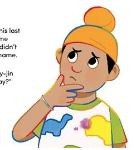 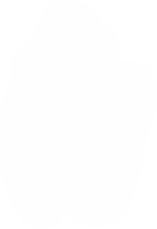 Name:  	Help find the hidden words!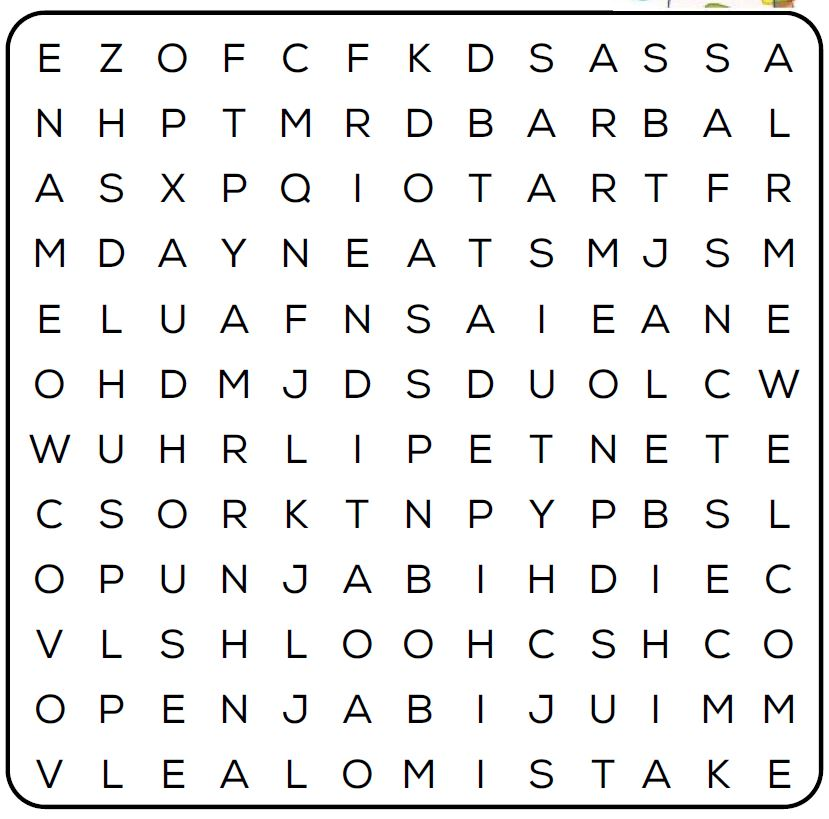 SAAJIN FRIEND NAMEJALEBI PUNJABI SCHOOLCLOUDS MISTAKE STARSWELCOME ROTI HOUSESAAJIN’S WORDSEARCH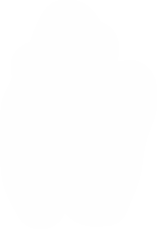 Name:	ANSWER KEYHelp find the hidden words!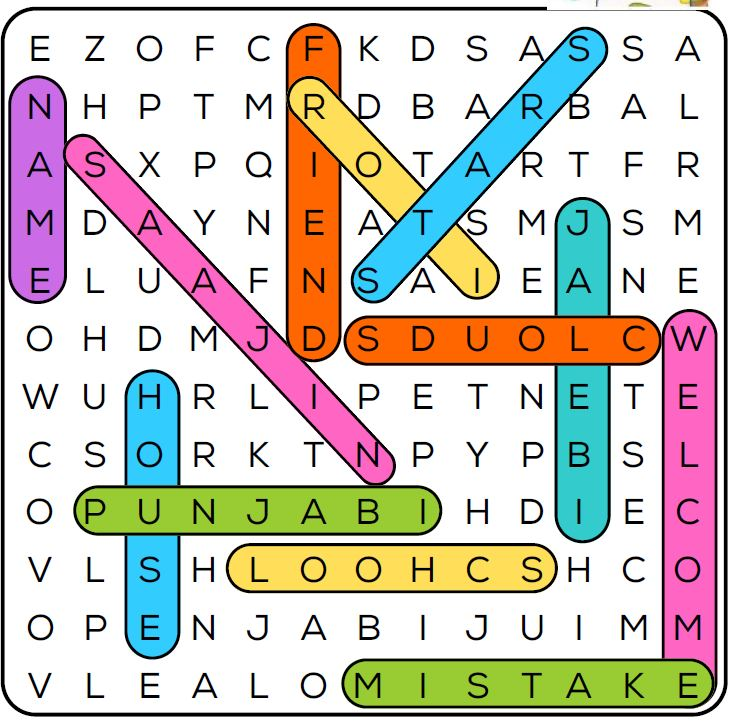 SAAJIN FRIEND NAMEJALEBI PUNJABI SCHOOLCLOUDS MISTAKE STARSWELCOME ROTI HOUSE